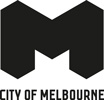 Resolutions of the Future Melbourne Committee meeting held on Tuesday 4 July 2017Agenda item 6.1West Melbourne Structure Plan – Draft for ConsultationResolved:That the Future Melbourne Committee:Endorses the draft West Melbourne Structure Plan for community and stakeholder consultation.Authorises the Director of City Strategy and Place to make any further minor editorial changes to the draft West Melbourne Structure Plan prior to publication.Agenda item 6.2Ministerial Referral: TPM-2014-43, 57-63 Exhibition Street, Melbourne Resolved:That the Future Melbourne Committee resolves to advise the Department of Environment, Land, Water and Planning that the Melbourne City Council supports the application subject to conditions outlined in the Delegate Report (refer Attachment 4 of the report from management).Agenda item 6.3Application to amend a planning permit: TP-2010-692/B, 28-30 Darling Street, East MelbourneResolved:That the Future Melbourne Committee resolves that an Amended Planning Permit be issued subject to the conditions outlined in the Delegate Report (refer Attachment 4 of the report from management). Agenda item 6.4Planning Permit Application: TP-2016-1105, 204-208 King Street, Melbourne Resolved:That the Future Melbourne Committee resolves to issue a Notice of Decision to Grant a Permit subject to the conditions outlined in the Delegate Report (refer Attachment 4 of the report from management). Agenda item 6.5City of Melbourne submission to the West Gate Tunnel ProjectResolved:That the Future Melbourne Committee:Endorses the City of Melbourne draft submission (refer Attachment 2 of the report from management) to the Inquiry and Advisory Committee in response to the exhibited West Gate Tunnel Project EES and Draft Planning Scheme Amendment.Endorses management’s intention to be represented and appear at the public hearing and put forward Council’s submission supported by more detailed evidence and advice consistent with the submission.Acknowledges that further information on the West Gate Tunnel Project may become available and authorises management to make any required changes to the submission and advise Councillors accordingly.Requests management bring back a report to Council on the State Government response to the EES findings.Authorises the Director City Strategy and Place to make any further minor editorial changes to the submission prior to it being presented to the Inquiry and Advisory Committee.Agenda item 6.6Proposed travel, City of Sydney, July 2017Resolved:That the Future Melbourne Committee approves the proposed City of Sydney study tour to be undertaken by Councillors Leppert and Reece at an estimated cost of $1398.75 per Councillor.